Администрация муниципального образования «Город Астрахань»ПОСТАНОВЛЕНИЕ26 июля 2019 года № 319«Об образовании избирательных участков по проведению дополнительных выборов депутата Городской Думы муниципального образования «Город Астрахань» шестого созыва»В соответствии с Федеральным законом РФ «Об основных гарантиях избирательных прав и права на участие в референдуме граждан Российской Федерации», Федерального закона РФ «Об общих принципах организации местного самоуправления в Российской Федерации», Закона Астраханской области «О выборах в органы местного самоуправления в Астраханской области»ПОСТАНОВЛЯЮ:1. Образовать на территории муниципального образования «Город Астрахань» 10 избирательных участков по дополнительным выборам депутатов Городской Думы муниципального образования «Город Астрахань» шестого созыва по одномандатному избирательному округу № 18 8 сентября 2019 г в границах, согласно приложению к настоящему постановлению, администрации муниципального образования «Город Астрахань».2. Управлению информационной политики администрации муниципального образования «Город Астрахань»:2.1. Разместить настоящее постановление администрации муниципального образования «Город Астрахань» на официальном сайте администрации муниципального образования «Город Астрахань».2.2. Опубликовать настоящее постановление администрации муниципального образования «Город Астрахань» в средствах массовой информации.3. Настоящее постановление администрации муниципального образования «Город Астрахань» вступает в силу с момента его официального опубликования.Глава администрации Р.Л. Харисов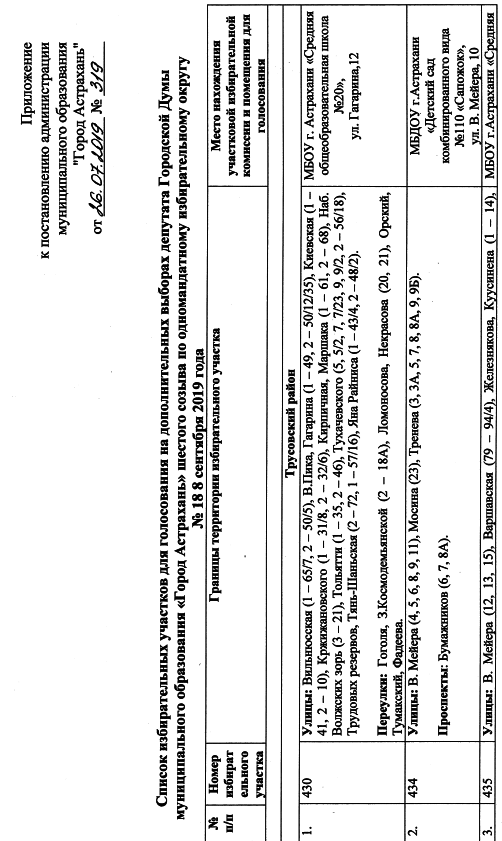 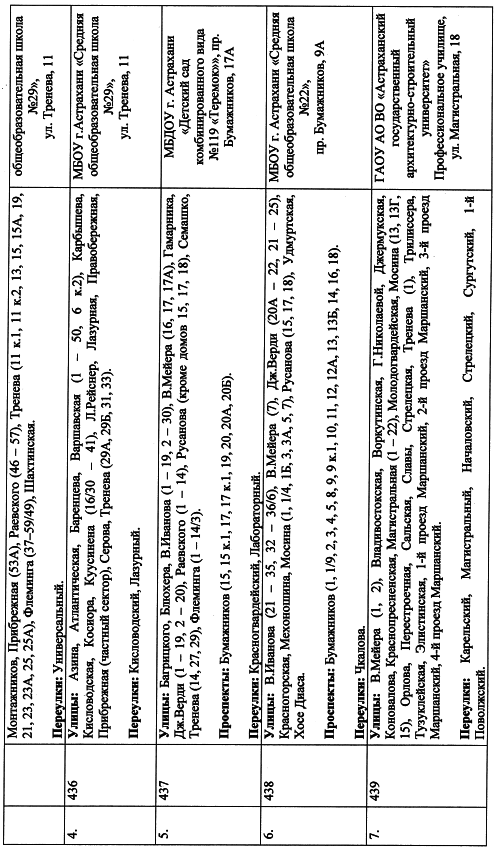 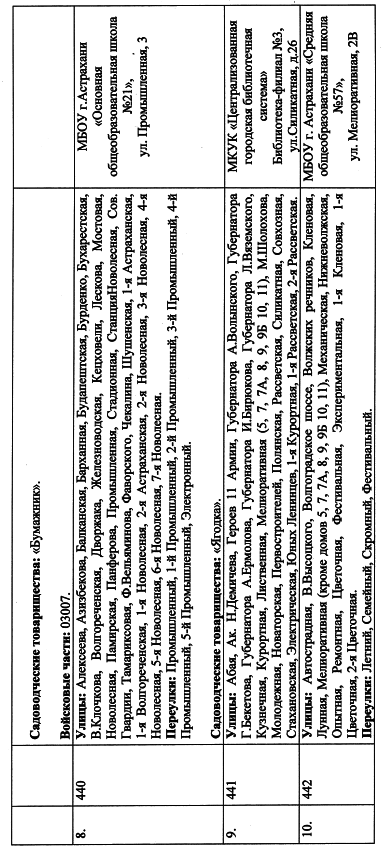 